МУНИЦИПАЛЬНОЕ БЮДЖЕТНОЕ ДОШКОЛЬНОЕ ОБРАЗОВАТЕЛЬНОЕУЧРЕЖДЕНИЕ ДЕТСКИЙ САД №70КОМБИНИРОВАННОГО ВИДА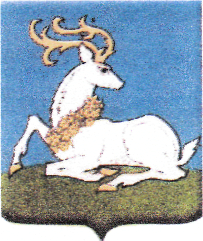 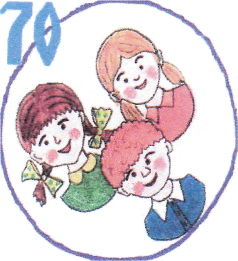 Конспект организованной  образовательной  деятельностипо освоению детьми  образовательной области «Познание»  по формированию элементарных математических представлений  в  подготовительной  к школе  группе.«Волшебная змейка»Воспитатель Вторых И.А.Р.п. Большие ВяземыЦель:Познакомить  детей с геометрической фигурой - окружность. Образовательные задачи:1. Познакомить с понятием «окружность»2. Научить дифференцировать понятия «круг» и «окружность».  3. Упражнять в прямом, обратном и порядковом счёте в пределах 10.4. Решение элементарных математических задач.5. Познакомить со статическим электричеством.6. Упражнять в вырезании округлых форм.7. Повторить названия дней недели и месяцев.Развивающие задачи: Развивать память, логическое мышление.Развивать смекалку, зрительную память, воображение. Развивать способность работы в группе.Развивать словарный запас детей.Воспитательные задачи: Воспитывать уважительное отношение друг к другу и окружающим.Воспитывать старательность и аккуратность.Воспитывать дружелюбность и вежливость в общении.Воспитывать интерес к математическим познаниям.Методические приёмы: Игровой (закрепление материала в игровых моментах). Наглядно - иллюстративный (использование иллюстраций). Вербальный  (рассказ, беседа, диалог с детьми). Практический (работа с ножницами, рисование).Интегративный (объединение различных областей познания – формирование элементарных математических представлений, художественное творчество, коммуникация).Метод опосредованного знания (статическое электричество).Оборудование и раздаточный материал: Изображения геометрических форм в природе; круглые заготовки из бумаги с изображением спирали; ножницы; трубочки для сока; канат; листы бумаги и фломастеры; картинки с рельефной лепкой, выполненные детьми; кукла МакДональдс; монеты по 10 копеек для выполнения аппликации; мяч; обруч; апельсин.Ход образовательной деятельности:I. -Ребята, сегодня к вам в гости пришёл клоун МакДональдс. Давайте с вами поиграем в игру.     Проходит игра «Вместе денежки считаем» - дети становятся в круг, а воспитатель, в центре круга подбрасывая мяч, говорит слова:Вместе денежки считаем:Раз, два, три, четыре, пять.Что ты будешь покупать?И бросает мяч кому – нибудь из детей. Ребёнок, поймавший мяч, «покупает» какое – либо действие (хлопки, прыжки, повороты, пружинки и т.д.) в пределах 10. Все дети выполняют необходимое действие. После чего ребёнок с мячом повторяет слова и выбирает «покупателя». Игра повторяется несколько раз.- Молодцы, ребята, очень весело поиграли! Потому, что вы все очень дружные. А давайте посмотрим, какая крепкая у вас дружба и на что она похожа.  Дети берутся за руки  и образуют кольцо.- Посмотрите, дети, что у нас получилось?  (Ответы детей).- Верно, а если мы возьмём в руки канат, что у нас получится? (Кольцо).- Давайте попробуем нарисовать такое кольцо пальчиком в воздухе. (Дети несколько раз «прорисовывают» контур окружности).-Дети, такой контур – это геометрическая фигура, которая называется окружностью.  Вот, посмотрите, какие предметы и картинки похожи на окружность или круг.    Дети подходят к столу, на котором разложены предметы и картинки с изображениями, похожими на круг или окружность.-Посмотрите, на  картинки и предметы вокруг вас и выберите, какие из них похожи на круг, а какие на окружность.  (Ответы детей).-Давайте теперь попробуем изобразить окружность на листе бумаги.    II.   Дети садятся за столы и рисуют окружности. После чего дети рассматривают картинки с изображениями змей, свёрнутых в «клубок».- Посмотрите, на что похожа змея, лежащая на траве?  (Ответы детей).- А давайте с вами смастерим свою змейку. Дети берут бумажные заготовки и вырезают «змейку» по спирали. После того, как дети справятся с заданием, воспитатель предлагает змейку «оживить». Для этого все дети берут трубочки для сока и трут их о волосы, наэлектризовывая их. Дети подносят трубочки к «змейкам» и убеждаются, что она шевелится. - Вот видите, ребята, мы с вами волшебники и можем «оживить змейку». А давайте теперь «покатаемся» на весёлых каруселях.  III. Игра «Карусели». Дети становятся на ковре парами.Карусели, карусели, (Хлопки в ладоши друг с другом).Мы с тобой в ракету сели. (Обратный счёт).Карусели, карусели, (Хлопки в ладоши друг с другом).  Мы с тобой в машину сели.  (Дети бегают на ковре и называют дни недели).  Карусели, карусели, (Хлопки в ладоши друг с другом).  Мы с тобой на мячик сели.  (Прыжки на согнутых ногах и порядковый счёт).  Карусели, карусели, (Хлопки в ладоши друг с другом).  В паровоз с тобой мы сели.  (Дети становятся друг за другом паровозиком и называют месяцы).Карусели, карусели, (Хлопки в ладоши друг с другом).  Мы с тобой на место сели.  (Дети рассаживаются на места).IV. – Ребята, у нас есть волшебные деревья, которые принёс клоун.  Он побывал у детей в другом детском саду и они сами их смастерили для того, чтобы на нём росли ваши добрые дела в виде монеток.- А на какую геометрическую фигуру похожа монетка?  (Ответы детей). - Каждое доброе дело – это монетка, которую нужно приклеить на крону дерева. (Дети приклеивают по одной монетке). И когда вся крона будет усыпана «плодами» - добрыми делами, вы и ваши близкие обязательно почувствуете большую радость и гордость.V. Ну, вот, ребята, пришла пора нам с вами прощаться. Что мы с вами узнали сегодня?  (Ответы детей). А теперь все поднимите правую ручку и положите её на головку и погладьте ею по голове. Потому что вы все большие молодцы.  До свидания, ребята.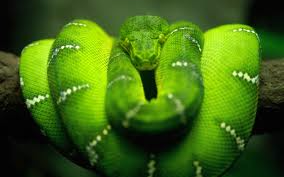 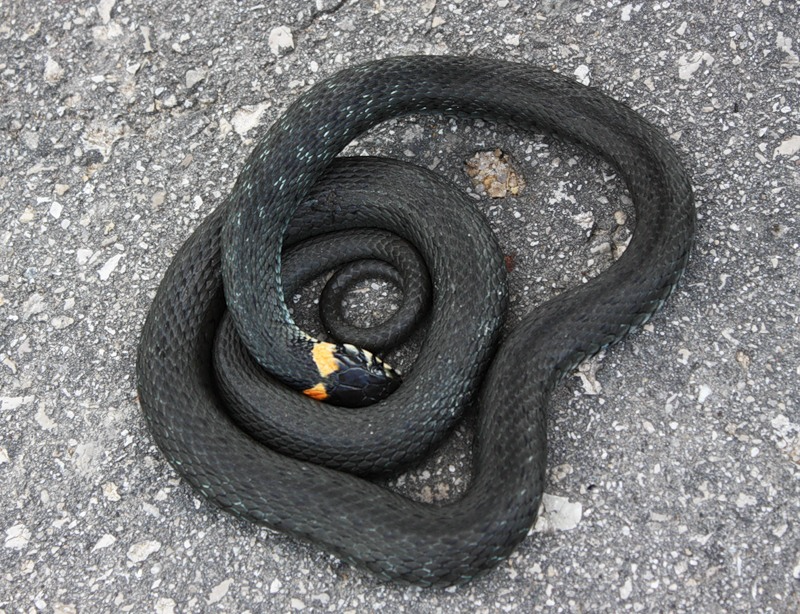 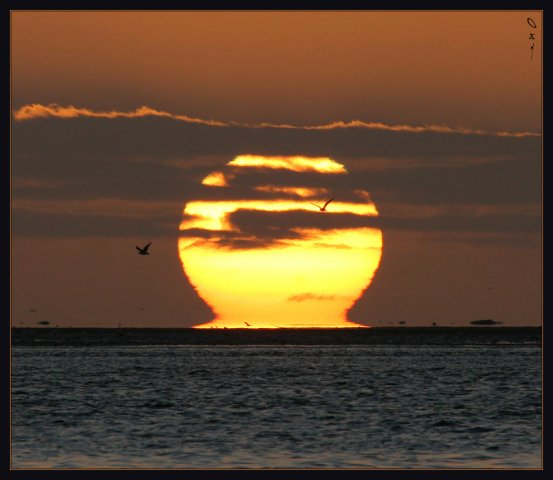 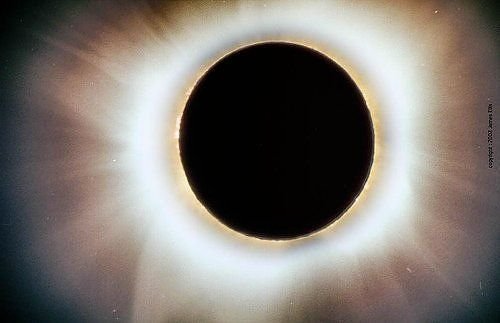 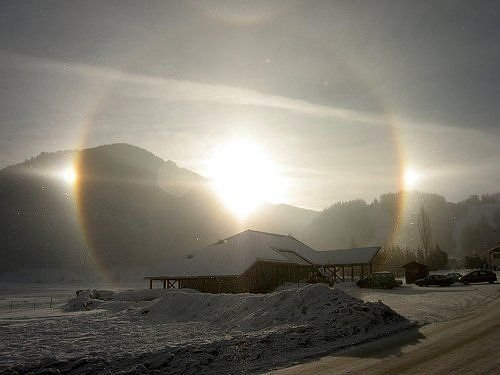 